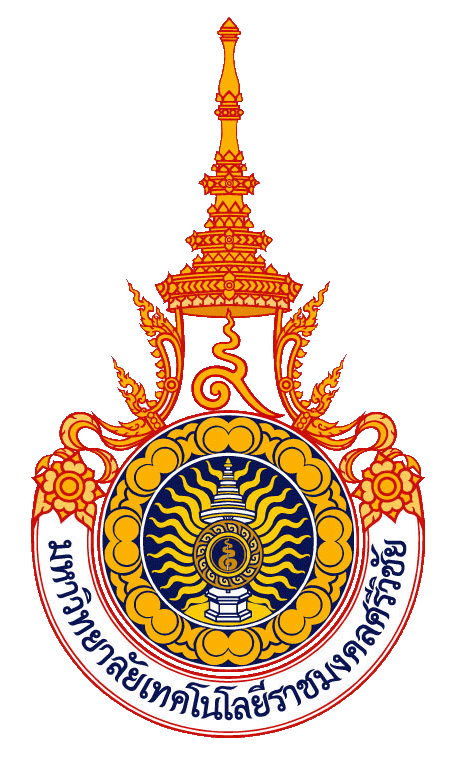 รูปแบบการนำเสนอแนวปฏิบัติที่ดีกิจกรรมประกวดแนวปฏิบัติที่ดี (Good Practices)CoP ที่..................................................................................................................................................     (ระบุ CoP ประเด็นและขอบเขต เช่น CoP ที่ 1 การเรียนการสอนเพื่อพัฒนาบัณฑิต : การจัดการเรียนการสอนที่มีคุณสมบัติ SMART TEACHER เพื่อพัฒนาบัณฑิตนักนวัตกรรม)ชื่อผู้นำเสนอ	..........................................................................................................	หัวหน้าทีม		..........................................................................................................	ผู้ร่วมดำเนินการ 
   		..........................................................................................................	(กรณีเป็นทีม)หน่วยงาน	..........................................................................................................ที่ปรึกษา	..........................................................................................................	(ถ้ามี)หมายเลขโทรศัพท์  ............................................................E-mail………………………………………………………….ความเป็นมา ความสำคัญและวัตถุประสงค์……………………………………………………………………………………………………………………………………………………….
…………………………………………………………ไม่เกิน 1 หน้ากระดาษ A4………………..…………………………………….……………………………………………………………………………………………………………………………………………………….วิธีปฏิบัติที่ดี (วิธีการ/กระบวนการ/แนวทางการดำเนินงานที่ได้ดำเนินการตามหลัก PDCA)……………………………………………………………………………………………………………………………………………………….
…………………………………………………………ไม่เกิน 3 หน้ากระดาษ A4………………..…………………………………….……………………………………………………………………………………………………………………………………………………….ความสำเร็จและหลักฐานที่แสดงถึงผลความสำเร็จ……………………………………………………………………………………………………………………………………………………….
…………………………………………………………ไม่เกิน 1 หน้ากระดาษ A4………………..…………………………………….……………………………………………………………………………………………………………………………………………………….ปัจจัยแห่งความสำเร็จของทีมงาน/ประสิทธิภาพ/แนวทางการพัฒนาในอนาคต  ……………………………………………………………………………………………………………………………………………………….
…………………………………………………………ไม่เกิน 1 หน้ากระดาษ A4………………..…………………………………….……………………………………………………………………………………………………………………………………………………….หมายเหตุ  :  การจัดทำรูปแบบการนำเสนอแนวปฏิบัติที่ดีกระดาษ A4การพิมพ์ใช้ตัวอักษร TH SarabunPSK Font Size 16 ตัวอักษรปกติ  
หัวข้อใหญ่ Font Size 16 ตัวอักษรหนา   